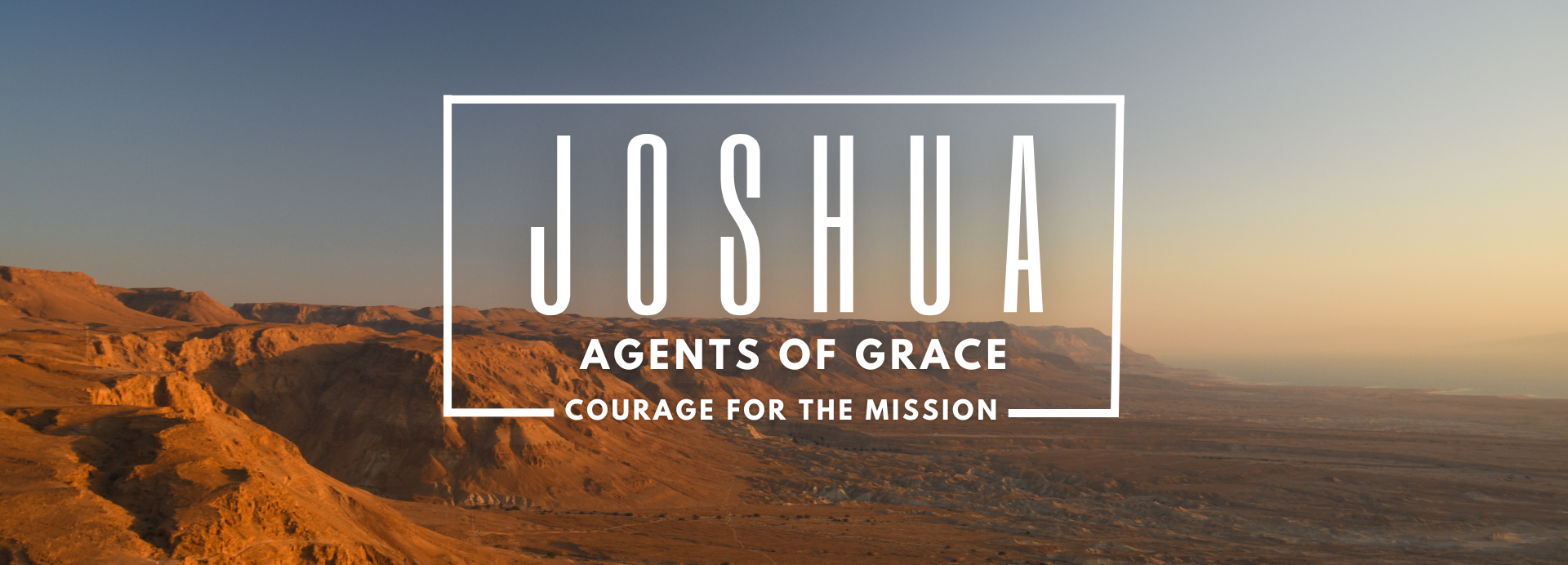 Sunday, February 5, 2023Pastor Keith ThompsonJoshua 2:1-24Principle: If we are living ____________________________, God will lead us to those who are ____________________________ to the gospel through faith. 
